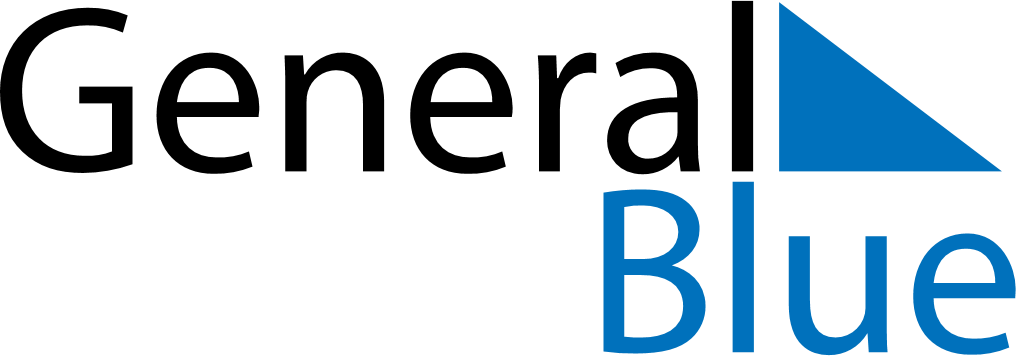 December 2024December 2024December 2024December 2024December 2024December 2024Curridabat, San Jose, Costa RicaCurridabat, San Jose, Costa RicaCurridabat, San Jose, Costa RicaCurridabat, San Jose, Costa RicaCurridabat, San Jose, Costa RicaCurridabat, San Jose, Costa RicaSunday Monday Tuesday Wednesday Thursday Friday Saturday 1 2 3 4 5 6 7 Sunrise: 5:37 AM Sunset: 5:12 PM Daylight: 11 hours and 35 minutes. Sunrise: 5:38 AM Sunset: 5:13 PM Daylight: 11 hours and 34 minutes. Sunrise: 5:38 AM Sunset: 5:13 PM Daylight: 11 hours and 34 minutes. Sunrise: 5:39 AM Sunset: 5:13 PM Daylight: 11 hours and 34 minutes. Sunrise: 5:39 AM Sunset: 5:13 PM Daylight: 11 hours and 34 minutes. Sunrise: 5:40 AM Sunset: 5:14 PM Daylight: 11 hours and 34 minutes. Sunrise: 5:40 AM Sunset: 5:14 PM Daylight: 11 hours and 33 minutes. 8 9 10 11 12 13 14 Sunrise: 5:41 AM Sunset: 5:14 PM Daylight: 11 hours and 33 minutes. Sunrise: 5:41 AM Sunset: 5:15 PM Daylight: 11 hours and 33 minutes. Sunrise: 5:42 AM Sunset: 5:15 PM Daylight: 11 hours and 33 minutes. Sunrise: 5:42 AM Sunset: 5:16 PM Daylight: 11 hours and 33 minutes. Sunrise: 5:43 AM Sunset: 5:16 PM Daylight: 11 hours and 33 minutes. Sunrise: 5:43 AM Sunset: 5:16 PM Daylight: 11 hours and 33 minutes. Sunrise: 5:44 AM Sunset: 5:17 PM Daylight: 11 hours and 32 minutes. 15 16 17 18 19 20 21 Sunrise: 5:44 AM Sunset: 5:17 PM Daylight: 11 hours and 32 minutes. Sunrise: 5:45 AM Sunset: 5:18 PM Daylight: 11 hours and 32 minutes. Sunrise: 5:45 AM Sunset: 5:18 PM Daylight: 11 hours and 32 minutes. Sunrise: 5:46 AM Sunset: 5:19 PM Daylight: 11 hours and 32 minutes. Sunrise: 5:46 AM Sunset: 5:19 PM Daylight: 11 hours and 32 minutes. Sunrise: 5:47 AM Sunset: 5:20 PM Daylight: 11 hours and 32 minutes. Sunrise: 5:47 AM Sunset: 5:20 PM Daylight: 11 hours and 32 minutes. 22 23 24 25 26 27 28 Sunrise: 5:48 AM Sunset: 5:21 PM Daylight: 11 hours and 32 minutes. Sunrise: 5:48 AM Sunset: 5:21 PM Daylight: 11 hours and 32 minutes. Sunrise: 5:49 AM Sunset: 5:22 PM Daylight: 11 hours and 32 minutes. Sunrise: 5:49 AM Sunset: 5:22 PM Daylight: 11 hours and 32 minutes. Sunrise: 5:50 AM Sunset: 5:23 PM Daylight: 11 hours and 32 minutes. Sunrise: 5:50 AM Sunset: 5:23 PM Daylight: 11 hours and 32 minutes. Sunrise: 5:51 AM Sunset: 5:24 PM Daylight: 11 hours and 32 minutes. 29 30 31 Sunrise: 5:51 AM Sunset: 5:24 PM Daylight: 11 hours and 32 minutes. Sunrise: 5:52 AM Sunset: 5:25 PM Daylight: 11 hours and 33 minutes. Sunrise: 5:52 AM Sunset: 5:25 PM Daylight: 11 hours and 33 minutes. 